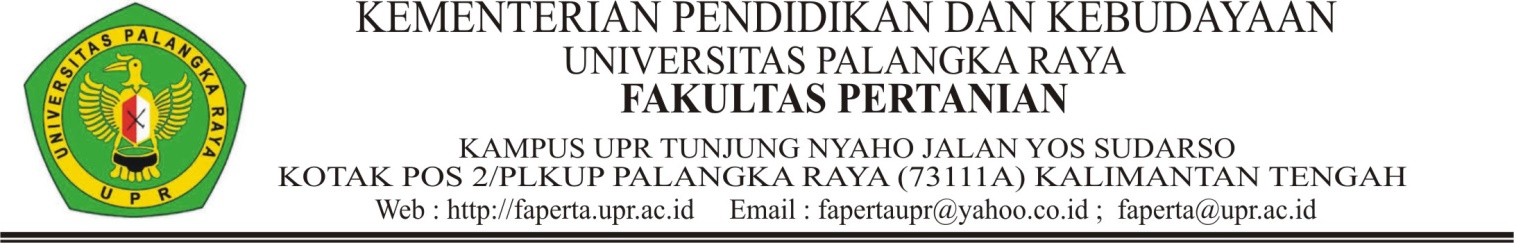 KARTU RENCANA STUDI (KRS)Nama	: …………………………………………………………	Program Studi	: Manajemen Sumberdaya PerairanNIM	: …………………………………………………………	Jenjang	: Sarjana (S1)Fakultas	: Pertanian	Th. Akademik	: 2022/2023Jurusan	: Perikanan	Semester	: Ganjil/GenapDosen PA	: …………………………………………………………IP. Semester lalu	: …………..	Palangka Raya, ……………………………………Jumlah kredit yang diijinkan 	: …………..	Mahasiswa yang bersangkutan,KRS dibuat 4 (empat) rangkap1. Putih	: Mahasiswa ybs		………………………………………………2. Hijau	: Dosen PA		NIM	3. Merah	: Fakultas4. Biru	: BAAK	Membenarkan :	Mengetahui :	Ketua Jurusan / Program Studi	Dosen Pembimbing Akademik	Dr. Noor Syarifuddin Yusuf, S.Pi., M.Si	………………………………………………	NIP. 19720703 199802 1 002		NIP.NoKode Mata KuliahMata KuliahSKSDosenJumlah Kredit yang diprogramkan semester iniJumlah Kredit yang diprogramkan semester iniJumlah Kredit yang diprogramkan semester ini….Jumlah Kredit yanag sudah dikumpulkan s/d semester iniJumlah Kredit yanag sudah dikumpulkan s/d semester iniJumlah Kredit yanag sudah dikumpulkan s/d semester ini….